Приложение 1УТВЕРЖДЕНОраспоряжением Кинельскогоуправления МОиН СО от       2017 г. №ПОЛОЖЕНИЕо проведении окружного этапа конкурса творческих работ обучающихся и педагогов общеобразовательных организаций, студентов профессиональных образовательных организаций «Есть такая профессия…»Общие положения1.1.Настоящее Положение об окружном этапе областного конкурса творческих работ обучающихся и педагогов общеобразовательных организаций, студентов профессиональных образовательных организаций «Есть такая профессия…» (далее – Конкурс) определяет порядок организации и проведения окружного конкурса, его организационно методическое обеспечение, устанавливает требования  к представляемым на Конкурс работам; регламентирует порядок представления Конкурсных работ, критерии их оценивания; порядок определения и награждения победителей и призёров. 1.2. Конкурс организуется и проводится Государственным бюджетным учреждением дополнительного профессионального образования Самарской области «Кинельским ресурсным центром».1.3. Учредителем конкурса является Кинельское управление министерства образования и науки Самарской области.Цели и задачи КонкурсаЦель Конкурса  заключается  в поддержке  и развитии детского творчества, интеллектуального потенциала современных школьников по проблемам профессиональной ориентации; стимулирования самопознания и профессионального самоопределения обучающихся; продвижение в молодежной среде ценностей труда, профессионализма и применения собственного потенциала.Задачи Конкурса:- повышение уровня профессиональной работы в общеобразовательных и профессиональных образовательных организациях;- повышение уровня осведомленности обучающихся о современных профессиях;- расширение знаний учащихся о мире профессий;- развитие творческих способностей учащихся;- формирование семейных ценностей на основе изучения профессиональных интересов поколений.Участники КонкурсаВ Конкурсе могут принять участие  учащиеся 1- 11 классов общеобразовательных  организаций и студенты профессиональных образовательных организаций.В каждой номинации участвует  четыре возрастные группы:учащиеся 1- 4 классов, учащиеся 5 – 8 классов, учащиеся 9 – 11 классов, студенты.4.Сроки и порядок проведения Конкурса4.1. Окружной этап Конкурса проходит до 19 января 2018 года. Заявки  на участие  в Конкурсе  (приложение 1 Положения) и работы направляются в окружной Оргкомитет (г. Кинель, ул. Украинская, 50) в срок до 28 декабря 2017 года.4.2.Работы, представленные позже установленных сроков, к рассмотрению не принимаются.4.3. Каждый участник вправе представить на Конкурс не более одной работы.4.4. Конкурс проводится по следующим направлениям:4.4.1. Профориентация;4.4.2. Трудовая доблесть.4.5. Конкурс проводится по следующим номинациям:- литературное творчество (эссе, сочинение, стихотворение);- песня;- профессия в кадре (фотография, видеосюжет);- изобразительное творчество (рисунок, плакат);- творческие проекты (макет);- герб профессии, гимн профессии;- агитбригада (творческое  выступление);- исследовательская работа по истории педагогических рабочих династий;- социальный проект.5.Требования к оформлению конкурсных работ5.1. Все работы должны иметь титульный лист (приложение 1 Положения).  5.2. В номинации «Литературное творчество»  работы могут быть  выполнены в одном из жанров: эссе, сочинение, стихотворение.Критерии оценивания работ:        - соответствие заданной темы;        - актуальность;        - логичность и последовательность изложения;        - соответствие требованиям к оформлению конкурсных работ;        - художественное мастерство;        - инновационный способ подачи материала;        - грамотность; практическая значимость конкурсного материала.  На конкурс принимается сочинение в печатном виде, текст печатается через 1,5 интервал в редакторе Word for Windows; шрифт  Times New Roman размером 14 кегль, поля: слева – 2, 75 см, справа – 2,25 см, сверху – 3 см, снизу – 2 см. Объем представленного материала на бумаге не должен превышать 3 страниц печатного текста  А 4 (1,5 п.л. Word for Windows).На конкурс принимаются стихотворения собственного сочинения соответствующие тематике конкурса. Текст печатается через 1,5 интервал в редакторе Word for Windows; шрифт  Times New Roman размером 14 кегль, не менее 2000 печатных знаков.Эссе – не более 4 листов, 14 шрифтом, полуторным интервалом, в формате Times New Roman, не менее 2000 печатных знаков. 5.3. В номинации «Песня», «Гимн профессии» для участия в заочном отборочном этапе творческого конкурса рекламы – презентации профессии принимаются видеозаписи творческих выступлений в цифровом формате в формате .avi,  .mpg  на СД – диске. Текст песни или гимна прикладываются в печатном виде. Критерии оценивания работ:- актуальность;- раскрытие темы;- содержание текста;- художественное мастерство;- инновационный способ подачи материала;- оригинальность;- практическая значимость конкурсного материала.5.4. В номинации  «Профессия в кадре» работы представляются по двум направлениям – фотография и видеосюжет.На Конкурс принимаются фотографии в печатном виде размером 200 х300. Изображение должно быть качественным. В Конкурсе могут использоваться как строгие, так и юмористические фотографии. Критерии оценивания работ:         - актуальность;         - раскрытие темы;         - художественное мастерство;         - инновационный способ подачи материала;         - оригинальность названия фотографии;         - яркость восприятия;         - практическая значимость конкурсного материала.На оборотной стороне фотографии должны быть указаны данные  согласно приложения 2 Положения.Видеосюжеты  принимаются в форматах .avi,  .mpg  на СД – диске. Принимаются авторские видеофильмы и ролики, направленные на пропаганду профессий и специальностей, получаемых в профессиональных образовательных организациях. Максимальная продолжительность авторского видеофильма – 10 минут, ролика – 3 минуты.Критерии оценивания работ: - актуальность;         - раскрытие темы;         - сценарный замысел;         - художественное мастерство;         - инновационный способ подачи материала;         - режиссура;         - зрелищность;         - качество исполнения;         - практическая значимость конкурсного материала.5.5. В номинации «Изобразительное творчество» работы принимаются  по двум направлениям – плакат и рисунок.На Конкурс принимаются авторские плакаты, выполненные  на бумаге (картоне) в формате от А4 до А1. Плакаты могут быть выполнены в любой технике (графика, компьютерная графика, граффити, смешанные техники, коллаж) и любыми материалами (тушь, гуашь, акварель, пастель).Принимаются авторские агитационные плакаты, основной идеей которых является популяризация профессий и специальностей, получаемых в профессиональных образовательных организациях. Плакаты, участвующие в Конкурсе, не должны содержать рекламную информацию о профессиональной образовательной организации.Критерии оценивания работ:- актуальность; соответствие теме;- раскрытие темы;- оригинальность;- художественное мастерство;- содержательность;        - инновационный способ подачи материала;        - художественная ценность;        - качество исполнения;        - практическая значимость конкурсного материала.Для участия в Конкурсе принимаются рисунки авторской работы, выполненные в любой технике изобразительного искусства (графика, живопись и т.д.) форматом от А4 до А1.Критерии оценивания работ:- актуальность; - соответствие теме;- раскрытие темы;- оригинальность рисунка;- творческий подход к подаче материала;- художественное мастерство;        - инновационный способ подачи материала;        - сложность и технологичность выполненного материала;        - практическая значимость конкурсного материала.На оборотной стороне плаката и рисунка должны быть указаны данные согласно приложения 2 Положения.5.6. В номинации «Творческие проекты» принимаются проекты и макеты, выполненные участникам самостоятельно. Работа может быть выполнена в любой технике и из любого материала. Конкурсные работы должны соответствовать тематике Конкурса.Критерии оценивания работ:- актуальность; - раскрытие темы;        - инновационный способ подачи материала;        - художественное мастерство;        - дизайнерская оригинальность исполнения  конкурсного материала (нестандартный подход, нетрадиционный материал и т.д.);        - новые способы применения и необычное объединение техник;        - эстетичность работы;        - практическая значимость конкурсного материала.5.7. В номинации «Герб профессии» работы принимаются  в бумажном варианте формата А4 (29,7 х21 см). Герб может изображаться как в цветном, так и в черно – белом варианте. Техника исполнения любая. Герб профессии должен отражать суть данной профессии, ее особенности и отличительные черты. Критерии оценивания работ:- актуальность; - соответствие теме;- раскрытие темы;- оригинальность рисунка;- творческий подход к подаче материала;- художественное мастерство;        - инновационный способ подачи материала;        - сложность и технологичность выполненного материала;        - практическая значимость конкурсного материала.5.8. В номинации «Агитбригада» (творческое выступление) выступают участники согласно приложения 3 Положения.5.9. В номинациях «Исследовательская работа по истории учреждений и профессий» и «Исследовательская работа по истории педагогических рабочих династий» принимаются работы в печатном виде. Текст варианта научно – практической работы печатается на стандартных страницах белой бумаги формата А 4 на одной стороне страницы: шрифт типа Times New Roman, размер 14, межстрочный интервал 1,5; размер полей: левого- 30 мм, правого – 10 мм, верхнего – 20 мм, нижнего – 20 мм.Допустимо рукописное оформление отдельных фрагментов (формулы, чертежный материал и т.п.), которые выполняются черной пастой (тушью). Объем научно – практической работы не более 50 страниц. Заголовки должны быть отделены от предыдущего и последующего текста отбивками (пустыми строками).Все страницы нумеруются, начиная с титульного листа (на титульном листе номер страницы не ставится); цифру страницы ставят вверху по центру страницы. Каждый новый раздел  (введение, главы, параграфы, заключение, список источников, приложения) начинается с новой страницы. Если в основной части содержатся ссылки и цитаты, необходимо указать номер источника по списку и страницу в квадратных скобках в конце цитаты или ссылки.Исследовательская работа, представленная на Конкурс , должна содержать: титульный лист; оглавление; введение; основную часть (теоретическая часть; практическая (исследовательская) часть); заключение; список использованных источников и  литературы.Работа может содержать приложения с иллюстративным материалом (рисунки, схемы карты таблицы, фотографии и т.д.)В оглавление должны быть включены: основные заголовки работы, введение, название глав и параграфов, заключение, список источников и литературы, названия приложений и соответствующие номера страницы. Введение должно включать в себя формулировку постановки проблемы, отражать актуальность темы, определение целей и задач, поставленных перед исполнителем работы, краткий обзор используемой литературы и источников, степень изученности данного вопроса, характеристику личного вклада в решение избранной проблемы.Основная часть должна содержать информацию, собранную и обработанную исследователем, а именно описание основных рассматриваемых фактов, характеристику методов решения проблемы, сравнение известных автору ранее существующих и предлагаемых методов решения, обоснование выбранного варианта решения (эффективность, точность, простота, наглядность, практическая значимость и т.д.) Основная часть делится на главы.В заключении в лаконичном виде формулируются выводы и результаты, полученные автором, (по возможности – направления дальнейших исследований и предложения по возможному использованию результатов исследования).В список литературы в алфавитном порядке заносятся источники, использованные автором.Критерии оценивания работ:- актуальность; - цель;- методы решения;- структура исследовательской работы;- элемент исследования;- теоретическое  и практическое значение полученных результатов;  - соответствие теме;- логичность изложения материала;- соблюдение требований к оформлению.5.10. В номинации «Социальный проект» принимаются проекты, реализованные в период с сентября 2016 по декабрь 2017 г. Материалы о проекте должны включать в себя: название проекта, цели и задачи проекта,  основные этапы с описанием работ и сроков выполнения, результаты проекта, материалы, подтверждающие эффективность проекта. Материалы проекта представляются в печатном виде в формате: Microsoft Word, шрифт - Times New Roman, размер кегля – 14, межстрочный интервал – 1,5, отступ – 1, 25 см, поля справа – 1,5 см, вверху и внизу – 2 см, слева – 3 см.Социальный проект может содержать приложение в виде: таблиц, схем, фото, рисунков, диаграмм т.д. Рисованные объекты или фото дублируются приложением отдельных файлов в формате TIFF, JPEG, PNG. Критерии оценивания работ:- актуальность и целесообразность;-эффективность социального проекта;-масштаб и глубина проработки социального проекта;- конструктивность и конкретность социального проекта (программы, планы, конкретные способы реализации, их четкая последовательность, сроки исполнения);- уровень использования информационных технологий;-оригинальность разработки (новизна проекта);- уровень востребованности извне (кем проект может быть поддержан);- возможность тиражирования технологий проекта;- уровень выполнения и защиты презентации проекта (оценивается только на финальном этапе).6.Авторские права6.1. Подавая заявку на Конкурс, участник гарантирует соблюдение авторских прав.6.2. Подав заявку на участие в Конкурсе, авторы автоматически дают право Организаторам Конкурса на использование конкурсных работ в некоммерческих целях (размещение в сети Интернет, публикацию в печатных изданиях, использование на выставочных стендах) со ссылкой на авторство.7. Жюри Конкурса7.1. Состав жюри формируется Оргкомитетом из числа педагогических работников образовательных учреждений округа, методистов ГБУ ДПО «Кинельский РЦ», специалистов ГКУСО Центр занятости населения г. о. Кинель и утверждается приказом директора ГБУ ДПО «Кинельский РЦ».7.2. Жюри Конкурса создается с целью проведения экспертной оценки работ, предоставленных участниками и определения победителей и призеров Конкурса.8. Подведение итогов и награждение.8.1. По итогам Конкурса определяются победители и призеры по номинациям по четырем возрастным группам (учащиеся 1- 4 классов, учащиеся 5 – 8 классов, учащиеся 9 – 11 классов, студенты).8.2. Победители и призеры  получают дипломы Кинельского управления министерства образования и науки Самарской области. Всем участникам Конкурса вручаются сертификаты участников. 8.3. Победители окружного этапа Конкурса будут направлены на областной Конкурс.Приложение 2УТВЕРЖДЕНОраспоряжением Кинельскогоуправления МОиН СО от       2017 г. №Заявкана участие в окружном этапе областного конкурса«Есть такая профессия…»Название ОО _______________________________На Конкурс предоставляется не более 4-х работ на каждую номинацию в каждой возрастной группе от образовательной организации.В номинации «Агитбригада» заполняется отдельная заявка.Исполнитель:     ФИО, телефонДиректор ОО                                                                             ФИО               (м.п.)Приложение 1 Окружной этап областного конкурса творческих работ учащихся и педагогов «Есть такая профессия…»Название работыФамилия Имя ученика, возраст__________________      Название ОО __________________Название номинации __________________Ф.И.О. педагога (полностью) __________________Контактный телефон __________________Приложение 2Этикетаж конкурсных работНазвание конкурса_____________________________________________Фамилия Имя участника (полностью), возраст ______________________Название работы _______________________________________________Техника исполнения ____________________________________________Название номинации ____________________________________________Ф.И.О. педагога (полностью) _____________________________________Контактный телефон ____________________________________________Название ОО __________________________________________________Приложение 3Положение об окружном профориентационном конкурсе агитбригад«Есть такая профессия…»          1. Общие положения1.1.Настоящее Положение об окружном профориентационном конкурсе агитбригад «Есть такая профессия…» (далее – Конкурс агитбригад) определяет порядок организации и проведения Конкурса, его организационное и методическое  обеспечение, порядок участия и определения победителей и призеров.1.2. Конкурс агитбригад проводится Кинельским управлениемминистерства образования и науки Самарской области, государственным бюджетным учреждением  дополнительного профессионального образования «Кинельским ресурсным центром».1.3. Сроки проведения Конкурса  агитбригад, Оргкомитет и жюри утверждаются Кинельским управлением министерства образования и науки Самарской области.2. Цели и задачи Конкурса агитбригад:2.1. развитие коммуникативных способностей и умения работать в группе;2.2. расширение представлений о мире профессий и людях труда;2.3. формирование профессиональных интересов, склонностей к определенным видам деятельности;2.4. формирование сознательного и ответственного отношения к выбору будущей профессии.3. Участники Конкурса  агитбригад:3.1. В Конкурсе агитбригад принимают участие учащиеся образовательных организаций и студенты Кинельского образовательного округа.3.2. Конкурс проводится по двум возрастным группам: младшая группа - учащиеся 1- 7 классов  и старшая группа – учащиеся 8 -11 классов и студенты.4. Сроки и порядок проведения. 4.1 Окружной Конкурс агитбригад проходит с 16января по 19 января 2018 года. Заявки на участие в Конкурсе агитбригад направляются в Оргкомитет до 28 декабря 2017 года по одной из каждой возрастной группы от образовательной организации. В заявке указывается название образовательной организации, список команды с указанием фамилии и имени участников, Ф.И.О. руководителя команды, телефон контакта.4.2. Количество участников в команде – не более 10 человек.4.3. Порядок выступления команд определяется жеребьевкой. Время выступления команды не более 7 минут. 4.4. Выступление должно быть интересным, живым, музыкальным, затрагивающим проблемы современного общества. Выступление представляют в любой сценической форме.5. Критерии оценивания:- актуальность;- содержательная сторона сценария;-композиционная целостность;- оригинальность постановки, сценарного решения;- степень эмоционального воздействия (зрелищность, эмоциональность и динамичность исполнения программы);- культура сценического поведения исполнителей;- качество оформления выступления (музыкальное сопровождение, реквизит и костюмы).6. Подведение итогов и награждение победителей6.1. По результатам выступления жюри определяет победителей и призеров в каждой возрастной группе, которые награждаются дипломами Кинельского управления министерства образования и науки Самарской области.6.2. Победители окружного этапа Конкурса будут направлены на областной этап.Приложение 3УТВЕРЖДЕНОраспоряжением Кинельскогоуправления МОиН СО от       2017 г. №СОСТАВ ОРГКОМИТЕТАокружного этапа областного конкурса творческих работ обучающихся и педагогов общеобразовательных организаций, студентов профессиональных образовательных организаций «Есть такая профессия…»Исаева Ирина Борисовна – начальник отдела организации образовательных  программ Кинельского управления министерства образования и науки Самарской областиГулина Анна Васильевна – директор  ГБУ ДПО «Кинельский ресурсный центр» Самарской областиБелова Вера Владимировна – заведующая отделом  КОЭР  ГБУ ДПО «Кинельский ресурсный центр» Самарской областиШеина Людмила Михайловна – методист отдела  КОЭР  ГБУ ДПО «Кинельский ресурсный центр» Самарской областиУтиков Александр Николаевич – программист   ГБУ ДПО «Кинельский ресурсный центр» Самарской области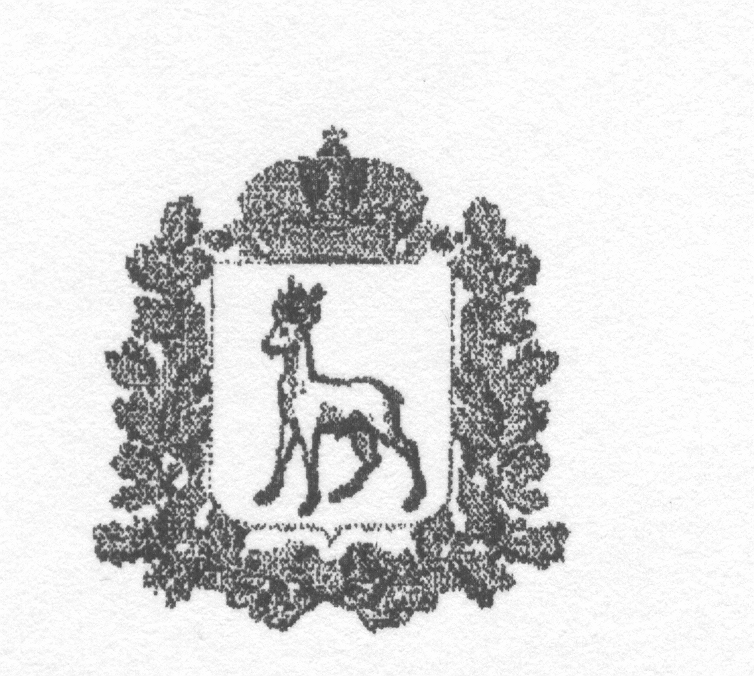 МИНИСТЕРСТВО ОБРАЗОВАНИЯ И НАУКИСАМАРСКОЙ ОБЛАСТИКИНЕЛЬСКОЕ УПРАВЛЕНИЕРАСПОРЯЖЕНИЕот    ноября 2017  года   № О проведении окружного этапа областного конкурса творческих работ обучающихся и педагогов общеобразовательных организаций, студентов профессиональных образовательных организаций «Есть такая профессия…»В соответствии с планом работы Кинельского управления министерства образования и науки Самарской области по профориентационной  работе среди учащихся образовательных  организаций на 2017 год:1.Утвердить Положение об окружном этапе областного конкурса творческих работ обучающихся и педагогов общеобразовательных организаций, студентов профессиональных образовательных организаций «Есть такая профессия…» (далее – Положение) (Приложение 1).2. Утвердить состав оргкомитета окружного этапа областного конкурса творческих работ обучающихся и педагогов общеобразовательных организаций, студентов профессиональных образовательных организаций «Есть такая профессия…» (далее – Конкурс) (Приложение 2).3. ГБУ ДПО «Кинельский РЦ» (Гулиной А.В.):3.1. организовать и провести Конкурс в соответствии с Положением в сроки с 22 ноября 2017 года по 19 января 2018 года;3.2. сформировать состав жюри Конкурса в срок до 11 января 2018года;3.3. подготовить аналитический отчет об итогах Конкурса до 31 января 2018 года.4. Руководителям общеобразовательных и профессиональных образовательных организаций округа:4.1. предоставить заявку на участие по установленной форме (Приложение 2) согласно квоте и работы участников Конкурса в ГБУ ДПО «Кинельский РЦ»  до  28 декабря 2017 года;4.2. обеспечить участие школьников и студентов в Конкурсе в соответствием с Положением.5. Контроль за исполнением распоряжения возложить на Исаеву И.Б., начальника отдела реализации образовательных программ Кинельского управления.Руководитель управления                                                               С.Ю. ПолищукШеина 61706№Фамилия Имя учащегося (полностью)классноминацияНазвание работыФИО руководителя (полностью), должность, тел контакта